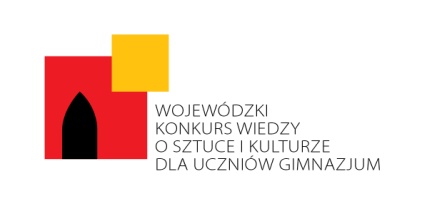 WYNIKI ETAPU SZKOLNEGO II edycji (2015/2016) Wojewódzkiego Konkursu Wiedzy o Sztuce i Kulturze dla Uczniów GimnazjumDo II edycji Wojewódzkiego Konkursu Wiedzy o Sztuce i Kulturze dla Uczniów Gimnazjum, organizowanego przez Muzeum Okręgowe w Toruniu  przy współpracy Kuratorium Oświaty w Bydgoszczy oraz Muzeów województwa kujawsko – pomorskiego: Muzeum Okręgowego im. Leona Wyczółkowskiego w Bydgoszczy, Muzeum im. ks. dra Władysława Łęgi w Grudziądzu, Muzeum Ziemi Dobrzyńskiej w Rypinie, Muzeum Ziemi Kujawskiej i Dobrzyńskiej we Włocławku przystąpiło 16 szkół z województwa kujawsko-pomorskiego. Zgłoszonych zostało 171 uczniów z klas I – III gimnazjum.Po sprawdzeniu i weryfikacji testów nadesłanych do Muzeum Okręgowego w Toruniu, do etapu rejonowego zakwalifikowanych zostało 43 uczniów z 10 szkół województwa kujawsko-pomorskiego. Eliminacje rejonowe zaplanowane zostały na 14 marca 2016.Wszystkim Uczniom serdecznie gratulujemy i życzymy dalszych sukcesów w kolejnych etapach.Uczestnikom, którym nie udało się zdobyć kwalifikowanej ilości punktów życzymy wytrwałości w dalszym zgłębianiu tajników sztuki i zachęcamy do udziału w kolejnej edycji Konkursu. Uczniom klas trzecich, którzy kończą edukację gimnazjalną proponujemy udział w Olimpiadzie Artystycznej (więcej informacji: www.muzeum.torun.pl ) w kolejnym roku szkolnym.Lista uczniów zakwalifikowanych do etapu rejonowego:Zespół Szkół Plastycznych im. Leona Wyczółkowskiego w Bydgoszczy1. Iwo Balon kl. 22. Cieszymir Bylina kl. 23. Paulina Czajkowska kl. 14. Anna Kliniewska kl. 25. Zuzanna Kwiatkowska kl. 36. Karolina Linczerska kl. 27. Maria Majewska kl. 18. Magdalena Majorkowska kl. 39. Błażej Nawrotek kl.310. Agata Smoleń kl. 311. Klaudia Zielińska kl. 312. Dominik Żyża kl. 2Opiekun: P. Magdalena WełnaZespół Szkół Ogólnokształcących nr 1 w BydgoszczyBydgoskie Gimnazjum Klasyczne1. Marek Kiełpiński kl. 2Opiekun: P. Maria Naparty, P. Wojciech KielerZespół Szkół MiejskichOgólnokształcąca Szkoła Sztuk Pięknych w Golubiu – Dobrzyniu1. Zofia Maria Gołębiewska kl. 22. Nikola Kordas kl. 23. Aleksandra Pełkowska kl. 34. Patrycja Płocharska kl.  35. Oliwia Sztanka kl. 36. Magdalena Szczygielska kl. 37. Wiktoria Wiśniewska kl. 3Opiekun: P. Michał KowalskiGimnazjum im. Mikołaja Kopernika w Jabłonowie Pomorskim1. Sandra Kulisz kl. 32. Paulina Szponikowska kl.2 3. Dominika Wyszyńska kl.24. Zuzanna Żebrowska kl. 2Opiekun: P. Ewa RzepkaZespół Publicznych Szkół w Kijewie Królewskim1. Miłosz Krajnik kl. 22. Ewelina Rusak kl. 23. Sebastian Szydłowski kl. 24. Miłosz Targowski kl. 25. Weronika Zioło kl. 3Opiekun: P. Alicja KwaśniewskaZespół Szkół nr 1 im. ks. Czesława Lissowskiego w Rypinie1. Hanna Majewska, kl. 3Opiekun: P. Nina WójtowiczMiejski Zespół Szkół w SkępemGimnazjum im. Kościeleckich w Skępem1. Magda Celmer kl. 12. Emilia Kwiatkowska kl. 3 
3. Paulina Staśkowska – kl. 1 Opiekun: P. Anna SadowskaZespół Szkół Uniwersytetu Mikołaja KopernikaGimnazjum i Liceum Akademickie w ToruniuFranciszek Klarowski kl. 3Jakub Zekin Kompanowski kl. 3Piotr Konopka kl. 2Stanisław Kostulski kl. 2Adam Łangowski kl. 2Aleksandra Rojek kl. 2Dominika Marta Zowczak kl. 3Opiekun: P. Violetta KlugowskaZespół Szkół nr 14 w Toruniu1. Julia Magdzińska – kl. 3Opiekun: P. Ewa Hrynkiewicz – WakiećGimnazjum nr 21 w Toruniu im. Tony’ego Halika w Toruniu1. Julia Chmiel, kl. 22. Anna Inczewska, kl.2Opiekun: P. Aleksandra JurkiewiczWykaz Komisji Rejonowych:BydgoszczMuzeum Okręgowe im. Leona Wyczółkowskiego w BydgoszczyZespół Szkół Plastycznych w BydgoszczyZespół Szkół Ogólnokształcących nr 1 w BydgoszczyGrudziądz Muzeum im. ks. dra Władysława Łęgi w GrudziądzuGimnazjum im. Mikołaja Kopernika w Jabłonowie PomorskimRypin Muzeum Ziemi Dobrzyńskiej w RypinieZespół Szkół nr 1 im. ks. Czesława Lissowskiego w RypinieMiejski Zespół Szkół w SkępemZespół Szkół Miejskich w Golubiu – DobrzyniuToruń Muzeum Okręgowe w ToruniuZespół Szkół Uniwersytetu Mikołaja Kopernika w ToruniuZespół Szkół nr 14 w ToruniuGimnazjum nr 21 w Toruniu im. Tony’ego Halika w Toruniu Zespół Publicznych Szkół w Kijewie Królewskim